ACTIVIDADES DEL BLOQUE 1Define los siguientes términos:GEOGRAFÍA:SISTEMA DE PROYECCIÓN:PROYECCIÓN DE MERCATOR:SIG:Identifica los diferentes tipos de fuentes geográficas que aparecen a continuación:Tomando como referencia los seis ejemplos anteriores, cita al menos una característica de cada uno de ellos.Practica cómo hacer un comentario de las fuentes geográficas: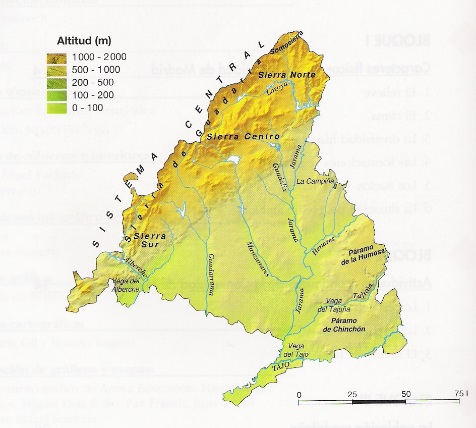 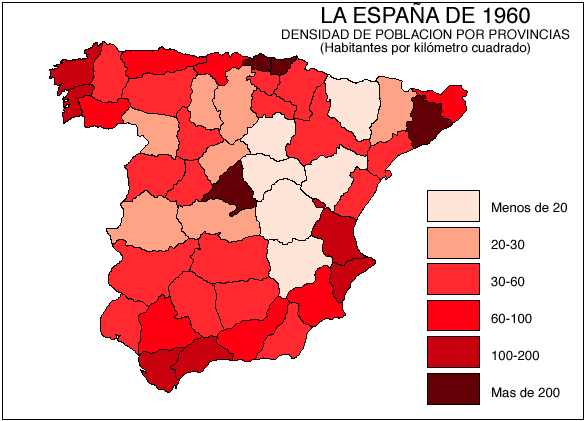 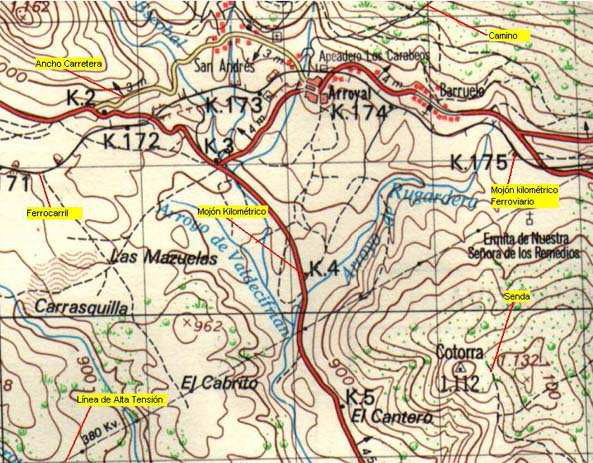 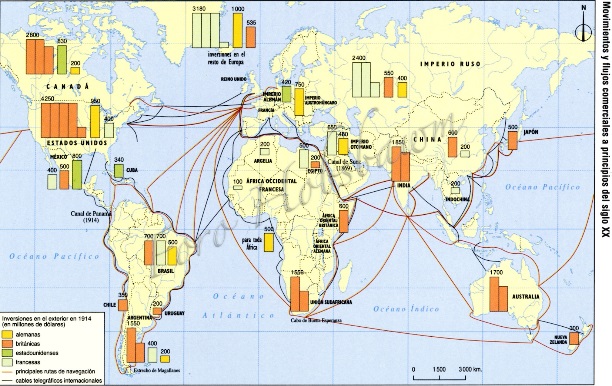 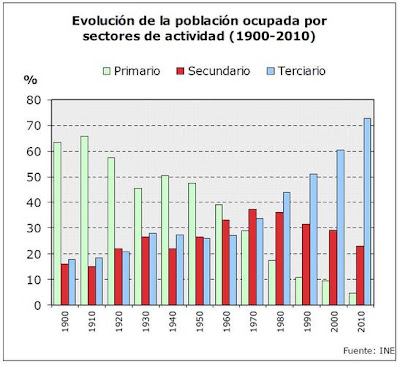 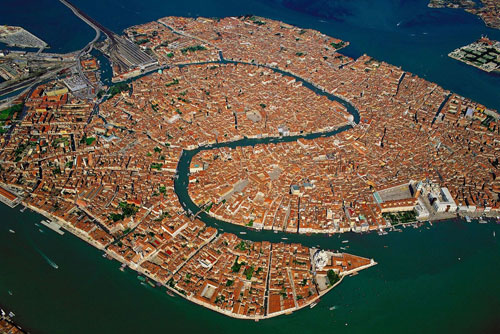 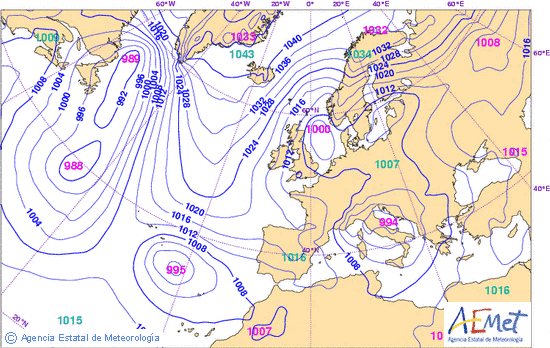 1ª PARTE: ASPECTOS GENERALES1.Identificación del tipo de fuente:2.Fenómeno representado (título y descripción de cómo se presentan los datos)3. Espacio y tiempo:4.Fuente de procedencia: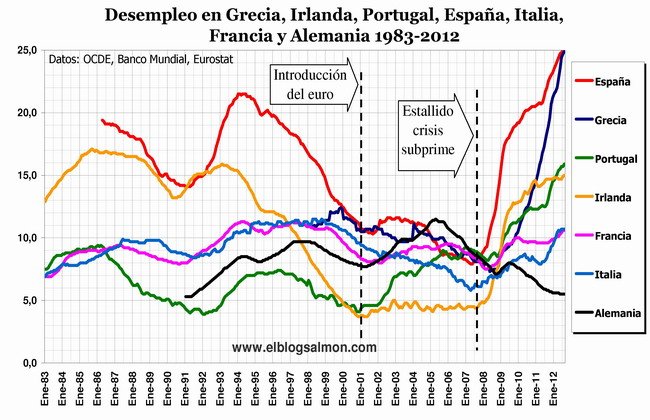 1ª PARTE: ASPECTOS GENERALES1.Identificación del tipo de fuente:2.Fenómeno representado (título y descripción de cómo se presentan los datos)3. Espacio y tiempo:4.Fuente de procedencia: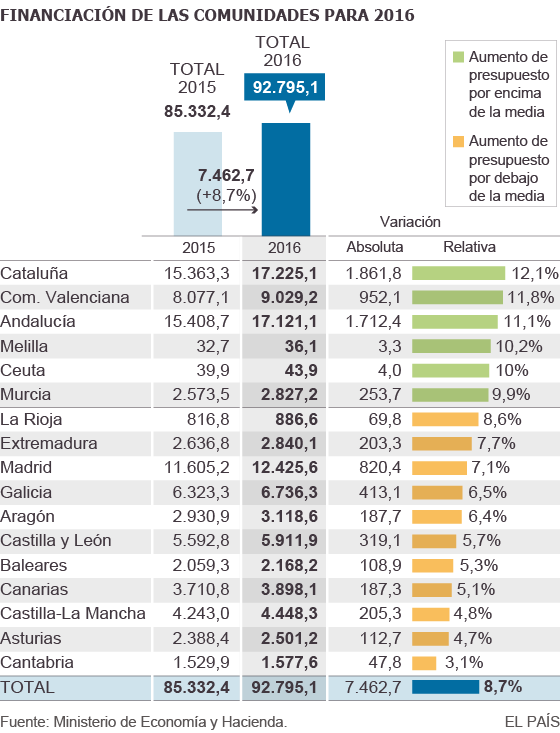 1ª PARTE: ASPECTOS GENERALES1.Identificación del tipo de fuente:2.Fenómeno representado (título y descripción de cómo se presentan los datos)3. Espacio y tiempo:4.Fuente de procedencia: